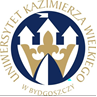 UNIWERSYTET KAZIMIERZA WIELKIEGOW BYDGOSZCZYul. Chodkiewicza 30, 85 – 064 Bydgoszcz, tel. 052 341 91 00 fax. 052 360 82 06NIP 5542647568 REGON 340057695www.ukw.edu.plBydgoszcz, dn. 23.10.2023r.UKW/DZP-282-ZO-67/2023OGŁOSZENIE O WYBORZE OFERTY w TRYBIE Zapytania Ofertowego Uniwersytet Kazimierza Wielkiego w Bydgoszczy z siedzibą przy ul. Chodkiewicza 30, 85-064 Bydgoszcz informuje, iż w wyniku przeprowadzonego postępowania w trybie Zapytania ofertowego pn.:  „Sukcesywna dostawa gotowych posiłków profilaktycznych dla pracowników gospodarczych na potrzeby UKW w Bydgoszczy” została wybrana następująca oferta:Nazwa firmy: P.W. Krzysztof LewandowskiAdres: ul. Korczaka 7/81, 85-319 BydgoszczCena oferty: 22 950,00 zł bruttoIlość punktów wg kryteriów: - cena – waga 100% – 100 pkt		Razem: 100 pktUzasadnienie wyboru:	Oferta nr 1 firmy P.W. Krzysztof Lewandowski spełnia wszystkie wymagania i oczekiwania Zamawiającego. Oferta nr 1  jest jedyną ofertą złożoną w niniejszym postępowaniu.Kanclerz UKWmgr Renata Malak